New Day Psychology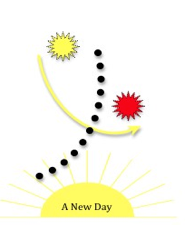 One (1) Time Credit Card Payment AuthorizationSign and complete this form to authorize New Day Psychology to make a one-time charge to your credit card listed below.  By signing this form, you give us permission to debit your account for the amount indicated on or after the indicated date. This is permission for a single transaction only and does not provide authorization for any additional unrelated debits or credits to your account.I _______________________ authorize New Day Psychology LLC. to charge my          (Cardholder’s Full Name)                                            credit card account indicated below for $________________ on ________________.                                                                                          (Amount $)                               (Date)This payment is for    Therapy______________________.                                           (Description of Services)Billing InformationBilling Address ___________________________   Phone # ______________________City, State, Zip ___________________________   Email ________________________	 Card Details                ☐ Visa     ☐ MasterCard       ☐ Discover       ☐ HSA     Cardholder Name	___________________________Account/CC Number ___________________________Expiration Date ____ /____CVV ____Zip Code _______I authorize the above named business to charge the credit card indicated in this authorization form according to the terms outlined above. This payment authorization is for the goods/services described above, for the amount indicated above only, and is valid for one (1) time use only. I certify that I am an authorized user of this credit card and that I will not dispute the payment with my credit card company; so long as the transaction corresponds to the terms indicated in this form.SIGNATURE ___________________________           DATE _____________________                                (cardholder)